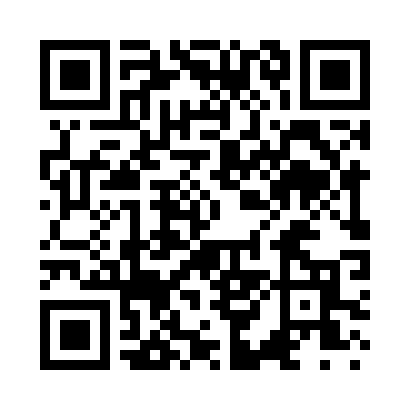 Prayer times for Waldstein, Arkansas, USAMon 1 Jul 2024 - Wed 31 Jul 2024High Latitude Method: Angle Based RulePrayer Calculation Method: Islamic Society of North AmericaAsar Calculation Method: ShafiPrayer times provided by https://www.salahtimes.comDateDayFajrSunriseDhuhrAsrMaghribIsha1Mon4:345:581:104:568:229:462Tue4:355:591:104:568:229:463Wed4:365:591:114:568:229:454Thu4:366:001:114:568:219:455Fri4:376:001:114:568:219:456Sat4:376:011:114:578:219:447Sun4:386:011:114:578:219:448Mon4:396:021:114:578:219:449Tue4:406:031:124:578:209:4310Wed4:406:031:124:578:209:4311Thu4:416:041:124:578:209:4212Fri4:426:041:124:578:199:4213Sat4:436:051:124:578:199:4114Sun4:436:051:124:588:199:4115Mon4:446:061:124:588:189:4016Tue4:456:071:124:588:189:3917Wed4:466:071:124:588:179:3818Thu4:476:081:124:588:179:3819Fri4:486:091:134:588:169:3720Sat4:496:091:134:588:169:3621Sun4:506:101:134:588:159:3522Mon4:506:111:134:588:149:3423Tue4:516:111:134:588:149:3424Wed4:526:121:134:588:139:3325Thu4:536:131:134:588:129:3226Fri4:546:141:134:578:129:3127Sat4:556:141:134:578:119:3028Sun4:566:151:134:578:109:2929Mon4:576:161:134:578:099:2830Tue4:586:161:134:578:089:2731Wed4:596:171:134:578:089:26